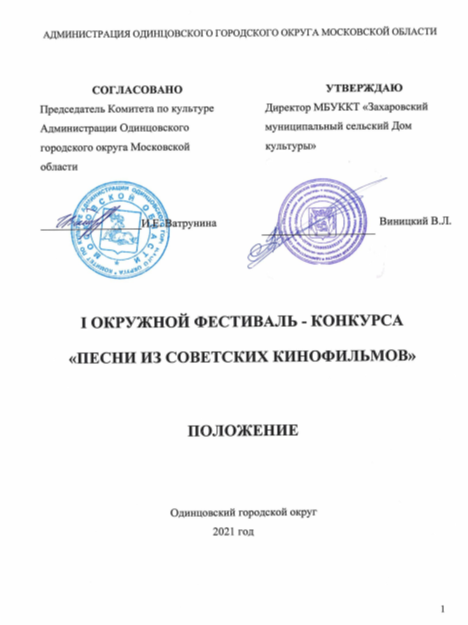 ОБЩИЕ ПОЛОЖЕНИЯ ФЕСТИВАЛЯ- КОНКУРСА Настоящее положение регламентирует порядок и условия проведения I ОКРУЖНОГО ФЕСТИВАЛЯ - КОНКУРСА «ПЕСНИ ИЗ СОВЕТСКИХ КИНОФИЛЬМОВ» (далее Конкурс).Организатором Конкурса является Муниципальное бюджетное учреждение культуры клубного типа «Захаровский муниципальный сельский Дом культуры» (далее Учреждение) при поддержке Комитета по культуре Администрации Одинцовского городского округа Московской области. Информация о Конкурсе размещается на сайте Учреждения (https://dom-kultury.mo.muzkult.ru), а также доводится до сведения потенциальных участников в средствах массовой информации Одинцовского городского округа. Настоящее Положение определяет цели, задачи, порядок организации и проведения Конкурса.Цели и задачи конкурсаЦели:популяризация советского кино через музыкальное творчество;воспитание у молодежи чувства уважения к авторам, исполнителям, артистам кино;сохранение и развитие музыкального жанра.Задачи:выявление и поддержка талантливых исполнителей и творческих коллективов, совершенствование их исполнительского мастерства в жанре вокального искусства;популяризация лучших образцов песни и их исполнителей;привлечение внимания специалистов и общественности к новым именам в области вокального исполнительства.Учредители  И ОРГАНИЗАТОРЫ конкурсаМуниципальное бюджетное учреждение культуры клубного типа «Захаровский муниципальный сельский Дом культуры», при поддержке Комитета по культуре Администрации Одинцовского городского округа Московской области.Организаторы осуществляют контроль за организацией и проведением Конкурса с учетом Стандарта организации работы в организациях сферы культуры, осуществляющих свою деятельность на территории Московской области, в целях недопущения распространения новой коронавирусной инфекции (COVID-2019).ОРГКОМИТЕТ КОНКУРСАДАТА И МЕСТО ПРОВЕДЕНИЯКонкурс проводится 27 февраля 2021 года.Начало Конкурса в 12.00 часов; регистрация участников в 11.00 часов.Место проведения: МБУККТ Захаровский муниципальный сельский Дом культуры», адрес: п. Летний отдых, ул. Зелёная, 9А.По решению Учредителя фестиваля мероприятие может проводиться в дистанционном или онлайн формате.УСЛОВИЯ УЧАСТИЯ В КОНКУРСЕВ Конкурсе могут принять участие отдельные исполнители (солисты), творческие коллективы (дуэты, трио, квартеты, ансамбли и т.д.), учащиеся школ, студенты, работники культуры, преподаватели, ветераны Одинцовского городского округа.ВОЗРАСТНЫЕ КАТЕГОРИИ 7-12 лет13-18 лет 19-25 лет25 лет и старше смешанная От одного участника (коллектива) не более 1 номера.Не допускаются к Конкурсу произведения, носящие оскорбительный характер, с использованием ненормативной лексики, противоречащие общепринятым моральным нормам, имеющие признаки разжигания межнациональной, религиозной розни, а также произведения, пропагандирующие или критикующие любую политическую силу.При определенных обстоятельствах, Конкурс может проводиться в формате онлайн.ПОРЯДОК ПРОВЕДЕНИЯ КОНКУРСАКонкурс проводится в III Этапа:I этап – Прием заявок осуществляется с 8 февраля по 18 февраля 2021 года на электронную почту zayavka.zaharovskiydk@yandex.ru  в теме письма указать «Конкурс песни из советского кино». Во вложении подкрепить Заявку (Приложение 1) и фонограмму («минус») ;II этап – проведение конкурса 27 февраля 2021 года;III этап – Награджение Победителей (о дате и времени награждения будет сообщено победителям позднее)Жюри конкурсаДля работы в жюри Конкурса приглашаются высококвалифицированные специалисты, деятели культуры и искусства; Состав жюри утверждается Оргкомитетом фестиваля;Оргкомитет конкурса не имеет отношения к оценкам жюри;Жюри имеет право не присуждать и дублировать отдельные места по своему усмотрению, а также присудить Гран-при и дополнительную номинацию на их усмотрение;Решение жюри является окончательным, обсуждению и пересмотру не подлежит; Председатель жюри назначается Председателем оргкомитета. Требования к выступлениям и Критерии оценки Выступление должно представлять вокальный номер: песню, взятую из советского кинофильма или мультфильма;Песня должна исполняться непосредственно участником (или коллективом) «вживую»;В качестве фонограммы может быть использовано как живое сопровождение на музыкальном инструменте, так и музыкальная запись (минус);Допускается использование видеоряда (если это необходимо).Критерии оценки:соответствие выступления тематике и условиям конкурса;вокальные данные, артистичность;оригинальность замысла и композиционная цельность;гармоничность всех составляющих художественного образа (пластика, музыкальное и художественное оформление, костюмы, сценическая культура); Награждение победителейВсе участники Конкурса награждаются дипломами участника. Решение о награждении победителей принимается на основании протокола жюри. Протокол высылается на электронную почту.Лауреатами I , II , III степени становятся участники, завоевавшие 1,2,3 места и награждаются дипломами. Дипломы победителей и участников Конкурса отправляются по электронной почте. Финансовые условияКонкурс проводится на безвозмездной основе. Порядок подачи заявкиПрием заявок осуществляется с 8 февраля по 18 февраля 2021 года на электронную почту zayavka.zaharovskiydk@yandex.ru  в теме письма указать «Конкурс песни из советского кино». Во вложении подкрепить Заявку (Приложение 1) согласие на обработку персональных данных (Приложение 2,3), фонограмму («минус»).Дополнительную информацию по условиям участия в Конкурсе можно получить по телефону 8-916-381-93-55 КОНТАКТЫ МБУККТ «Захаровский муниципальный сельский Дом культуры» тел.8(498)6940190Приложение № 1Приложение 2Согласие родителя (законного представителя) на обработку персональных данныхЯ, 	(Ф.И.О. родителя полностью)Проживающий	по	адресу:Паспорт 	№ 	, выданный  	как	законный	представитель	на	основании	свидетельства	о	рождении№ 					от				 настоящим	даю	свое	согласие	на		обработку	в	МБУККТ	«Захаровский муниципальный сельский Дом культуры» своих персональных данных и персональныхданных своего ребенка(Ф.И.О. ребенка полностью)	(дата рождения)к которым относятся:данные свидетельства о рождении ребенка/паспорта;паспортные данные родителей, должность и место работы;адрес проживания, контактные телефоны, e-mail;Я даю согласие на использование персональных данных в целях обеспечения культурно-досугового процесса и ведения статистики.Настоящее Согласие представляется на осуществление действий в отношении персональных данных, которые необходимы для достижения целей, указанных выше, включая сбор, систематизацию, накопление, хранение, уточнение (обновление, изменение), использование и на размещение фото и видео в СМИ, социальных сетях Учреждения и на официальном сайте Учреждения и органов местного самоуправления.МБУККТ «Захаровский муниципальный сельский Дом культуры» гарантирует, что обработка персональных данных осуществляется в соответствии с действующим законодательством Российской Федерации.Я проинформирован, о том что МБУККТ «Захаровский муниципальный сельский Дом культуры» гарантирует обработку персональных данных как неавтоматизированным, так и автоматизированным способом обработки.Настоящее согласие действует бессрочно.Настоящее согласие может быть отозвано мною в любой момент по соглашению сторон. В случае неправомерного использования предоставленных данных согласие отзывается письменным заявлением. Согласие может быть отозвано по моему письменному заявлению.Я подтверждаю, что, давая такое Согласие, я действую по собственной воле и в интересах своего ребенка.Дата: 	_    Подпись 	/ 	(Ф.И.О. полностью)Приложение 3Согласиена обработку персональных данныхЯ,(Ф.И.О. полностью)Проживающий	по	адресу:Паспорт	 		№ 	,	выданныйдаю свое согласие на обработку в МБУККТ «Захаровский муниципальный сельский Дом культуры» своих персональных данных:к которым относятся:данные паспорта;должность и место работы;адрес проживания, контактные телефоны, e-mail;Я даю согласие на использование персональных данных в целях обеспечения культурно-досугового процесса и ведения статистики.Настоящее Согласие представляется на осуществление действий в отношении персональных данных, которые необходимы для достижения целей, указанных выше, включая сбор, систематизацию, накопление, хранение, уточнение (обновление, изменение), использование и на размещение фото и видео в СМИ, социальных сетях Учреждения и на официальном сайте Учреждения и органов местного самоуправления.МБУККТ «Захаровский муниципальный сельский Дом культуры» гарантирует, что обработка персональных данных осуществляется в соответствии с действующим законодательством Российской Федерации.Я проинформирован, о том что МБУККТ «Захаровский муниципальный сельский Дом культуры» гарантирует обработку персональных данных как неавтоматизированным, так и автоматизированным способом обработки.Настоящее согласие действует бессрочно.Настоящее согласие может быть отозвано мною в любой момент по соглашению сторон. В случае неправомерного использования предоставленных данных согласие отзывается письменным заявлением. Согласие может быть отозвано по моему письменному заявлению.Я подтверждаю, что, давая такое Согласие, я действую по собственной воле и в интересах своего ребенка.Дата: 	_    Подпись 	/(Ф.И.О. полностью)ПРЕДСЕДАТЕЛЬ  ОРГКОМИТЕТА– Директор Виницкий Владимир ЛьвовичЧЛЕНЫ ОРГКОМИТЕТАМетодист Тимофеева Тамара АлексеевнаМетодист Тимофеева Елена ВикторовнаАккомпаниатор Нешпай Ольга АлександровнаОТВЕСТВЕННЫЙ Методист Тимофеева Тамара АлексеевнаСЕКРЕТАРЬМетодист Тимофеева Елена ВикторовнаОТВЕСТВЕННЫЙ Методист Тимофеева Тамара Алексеевна, тел.8-16-381-93-55№п/пФ.И.О. (полностью) участника или название коллективаФ.И.О.Руководителя и координаты(телефоны, электронная почта)Название учреждения (если есть)Возрастная категория участникаМузыкальное сопровождение и необходимый реквизит (количество микрофонов, стульев и пр.)Название произведения, авторы музыки и слов, из какого к/ф1234